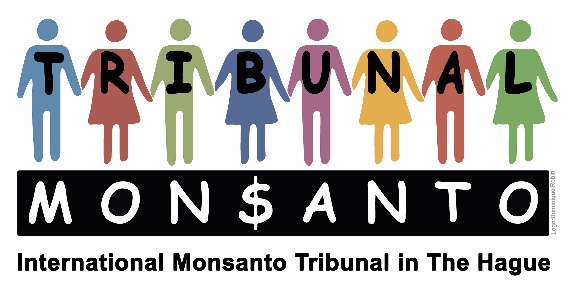 Stitching/Foundation Monsanto Tribunal(ANBI)	Marnixkade 111 HNL-1015 ZL AmsterdamTel: ++31-6 28 45 17 62www.monsanto-tribunal.orgstichting@monsanto-tribunal.org		Triodos Bank: NL48 TRIO 0390 9546 67Begroting 2021InkomstenGiften Crowdfunding						  5.000.-				----------	Totaal·								  5.000, -KostenInformatie en coördinatie en Nieuwsbrieven				  2.000.-Boekhoudingskosten							     500.-Lopende Kosten							  2.500.-Totaal·									  5.000, -Amsterdam, 20 januari 2021René LehnherrPenningmeester